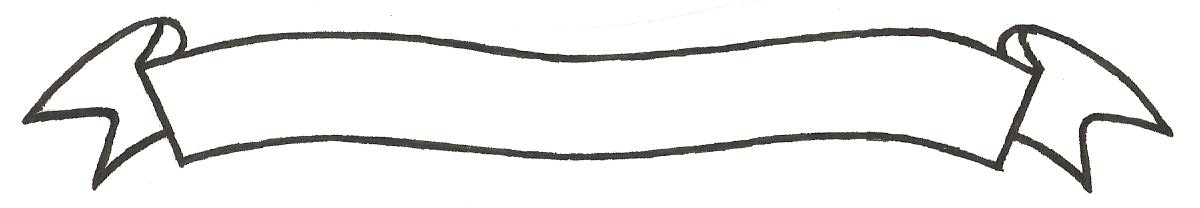 MERU UNIVERSITY OF SCIENCE AND TECHNOLOGYP.O. Box 972-60200 – Meru-Kenya.Tel: 020-2069349, 061-2309217. 064-30320 Cell phone: +254 712524293, +254 789151411Fax: 064-30321Website: www.must.ac.ke  Email: info@must.ac.keUniversity Examinations 2015/2016 SECOND YEAR SECOND SEMESTER EXAMINATION FOR DIPLOMA IN CIVIL ENGINEERINGECV 2252: SOIL MECHANICS II DATE: NOVEMBER 2015					   	                 TIME: 11/2 HOURSINSTRUCTIONS: Answer question one and any other two questions QUESTION ONE (30 MARKS)Briefly explain five factors that affect weathering in tropical soils.		(10 Marks)Briefly discuss with clear explanations, four types and applications of grouping in civil engineering.									(8 Marks)Following are results of two consolidated drained triaxial tests on a clay soil sample. 			Test I f2=82.8 Kn/m2 f1(failure)=329.2Kn/m2Test II f2=165.6 Kn/m2 f1 (failure)=558.6Kn/m2Determine the shear, strength parameters  					(6 Marks)A six (6) metres high retaining wall is to support a soil with unit weight  soil friction angle  and cohesion Determine the rankine active force per unit length of the wall both before and after the tensile occurs.		(6 Marks)  								QUESTION TWO (15 MARKS)Give five ways in which a retaining wall may fail in.				(10 Marks)Give five examples/applications of geotextiles.					(5 Marks)				QUESTION THREE (15 MARKS)Differentiate between an active earth pressure and passive earth pressure.	(6 Marks)State three causes of failure of a retaining wall.					(3 Marks)Give two forces/causes that are responsible for failure in embankments. 	(6 Marks)QUESTION FOUR (15 MARKS)A direct shear test was carried out/conducted on a dry sand and results recorded as follows:The area of the specimen=50 by 50 (mm)Normal force (N)  	  Shear force at failure (N)147		  92245		  159294		  179Draw a graph of shear stress at failure vs normal stress and hence determine the soil friction angle.										(10 Marks)Give three advantages of direct shear test and two disadvantages of the same.	(5 Marks)											